Was fällt auf? Was erzählen die Farben?Markiere Pfeile für den Weg der Freunde: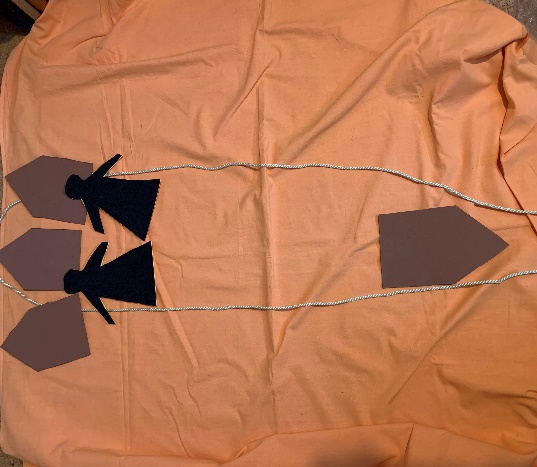 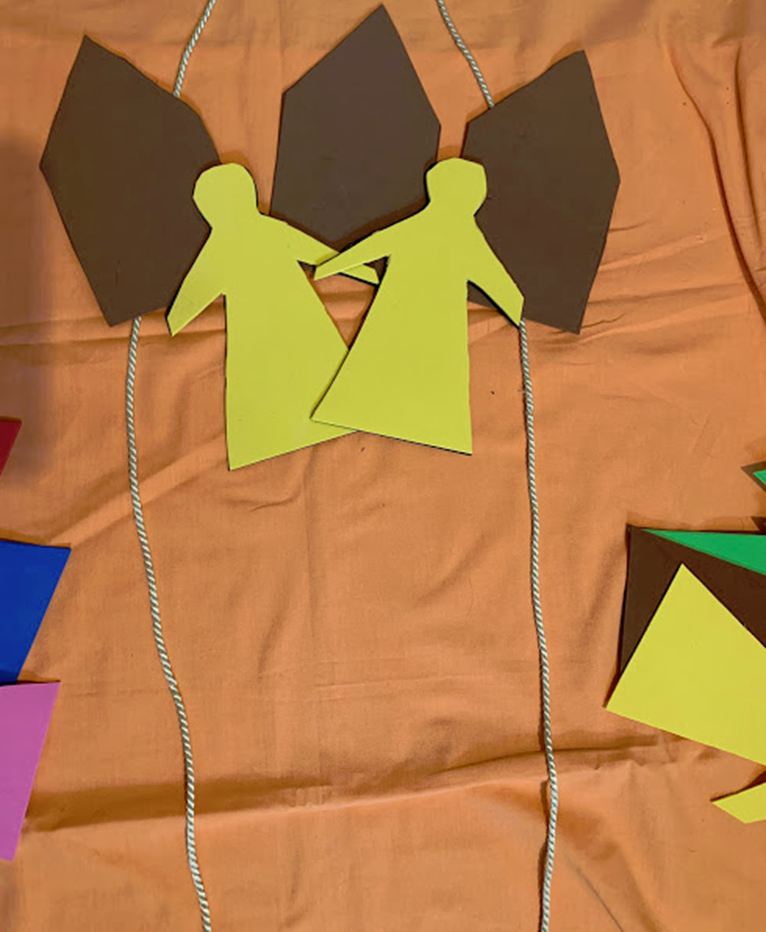 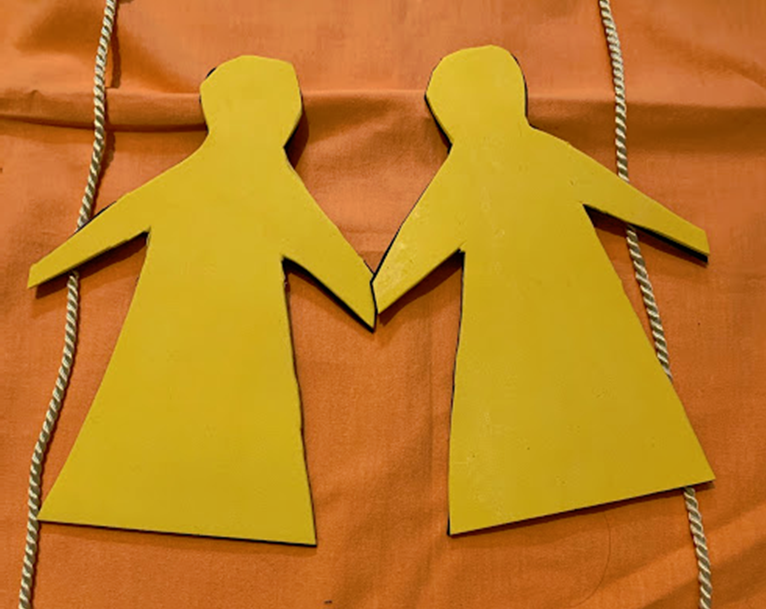 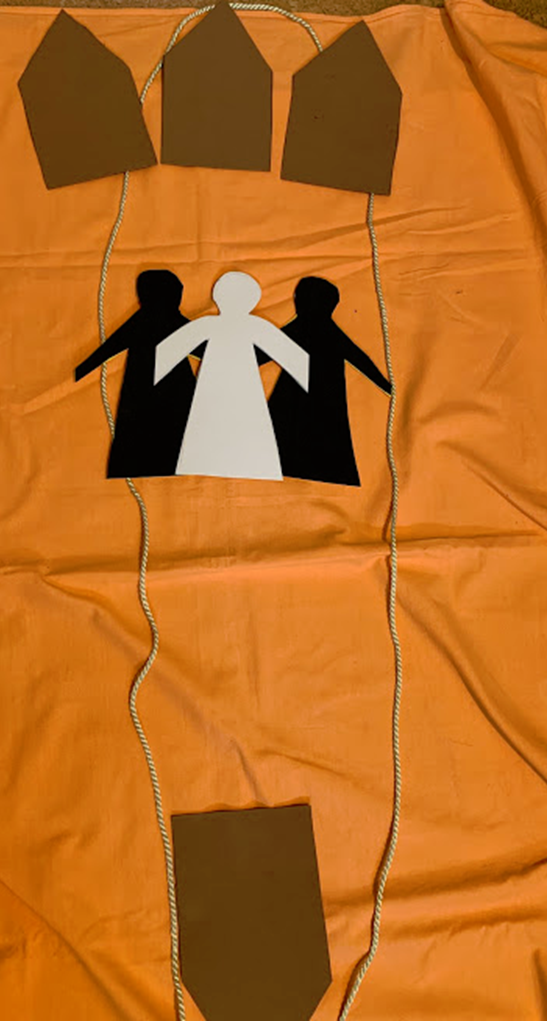 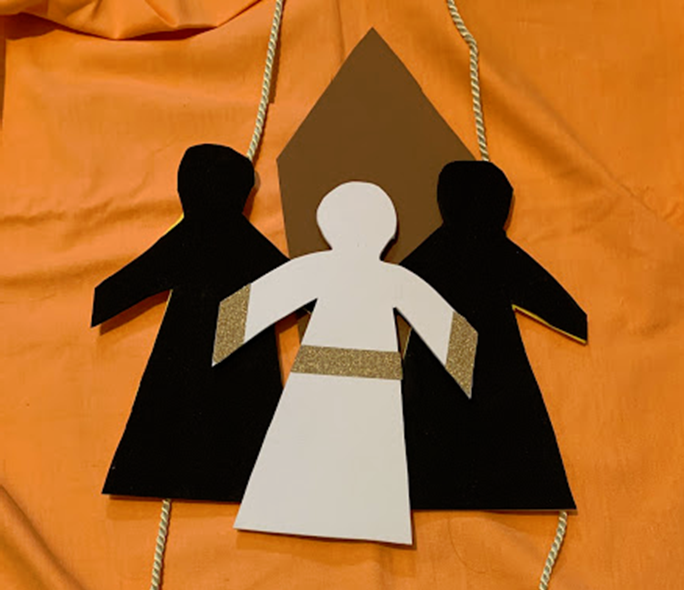 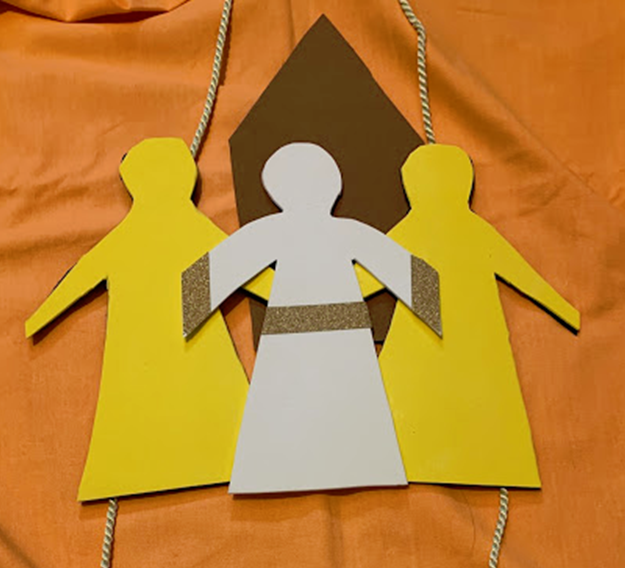 